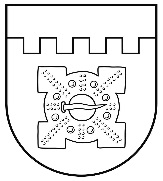 LATVIJAS REPUBLIKADOBELES NOVADA DOMEBrīvības iela 17, Dobele, Dobeles novads, LV-3701Tālr. 63707269, 63700137, 63720940, e-pasts dome@dobele.lvLĒMUMSDobelē2021. gada 26. augustā								Nr. 81/6(prot.Nr.6 44.§)Par Dobeles novada sadarbības teritorijas civilās aizsardzības komisijas sastāva  un nolikuma apstiprināšanuSaskaņā ar likuma „Par pašvaldībām” 15. panta pirmās daļas 18. punktu pašvaldības autonomā funkcija ir piedalīties civilās aizsardzības pasākumu organizēšanā, savukārt Civilās aizsardzības un katastrofas pārvaldīšanas likuma 8. panta otrās daļas 2. punkts noteic, ka Ministru kabinets nosaka civilās aizsardzības komisijas izveidošanas kārtību, uzdevumus, tiesības, darba organizāciju un civilās aizsardzības komisijā esošo pašvaldību sadarbības teritoriju. Atbilstoši Ministru kabineta 2017. gada 26. septembra noteikumu Nr. 582 “Noteikumi par pašvaldību sadarbības teritorijas civilās aizsardzības komisijām” pielikuma 14. punktam, Dobeles novads veido Dobeles novada sadarbības teritorijas civilās aizsardzības komisiju.  Ievērojot Civilās aizsardzības un katastrofas pārvaldīšanas likuma 11.panta ceturtās daļas 1.punktu, komisijas nolikums pirms apstiprināšanas domē saskaņojams ar Valsts ugunsdzēsības un glābšanas dienestu. Saskaņojums ir  saņemts 2021. gada 17.augustā. Pamatojoties uz Civilās aizsardzības un katastrofas pārvaldīšanas likuma 11. panta pirmās daļas 2. punktu, kas noteic, ka pašvaldības domes uzdevums ir apstiprināt sadarbības teritorijas civilās aizsardzības komisijas nolikumu un sastāvu, atklāti balsojot: PAR – 17 (Kristīne Briede, Māris Feldmanis, Edgars Gaigalis, Ivars Gorskis, Gints Kaminskis, Linda Karloviča, Edgars Laimiņš, Sintija Liekniņa, Ainārs Meiers, Sanita Olševska, Andris Podvinskis, Viesturs Reinfelds, Dace Reinika, Guntis Safranovičs, Andrejs Spridzāns, Ivars Stanga, Indra Špela), PRET – nav, ATTURAS – nav, Dobeles novada dome NOLEMJ:Apstiprināt Dobeles novada sadarbības teritorijas civilās aizsardzības komisijas sastāvu un nolikumu (pielikumā).Atzīt par spēku zaudējušu :Dobeles novada domes 2018.gada 28.jūnija lēmumu Nr.158/7 “Par Dobeles sadarbības teritorijas civilās aizsardzības komisijas sastāva un nolikuma apstiprināšanu”,Tērvetes novada domes 2018.gada 26.jūlija lēmumu Nr.59 “Par Dobeles sadarbības teritorijas civilās aizsardzības komisijas sastāva un nolikuma apstiprināšanu”,Auces novada domes 2021.gada 28.aprīļa lēmumu Nr.164 “Par Dobeles sadarbības teritorijas civilās aizsardzības komisijas sastāva, nolikuma un sadarbības teritorijas civilā aizsardzības plāna apstiprināšanu”.Domes priekšsēdētājs			 E.GaigalisLATVIJAS REPUBLIKADOBELES NOVADA DOMEBrīvības iela 17, Dobele, Dobeles novads, LV-3701Tālr. 63707269, 63700137, 63720940, e-pasts dome@dobele.lvLĒMUMSDobelē2021. gada 28.oktobrī		Nr.243/13(prot.Nr.13, 61.§)Par nolikuma “Grozījumi nolikumā “Dobeles  novada sadarbības teritorijas civilās aizsardzības komisijas nolikums” apstiprināšanuSaskaņā ar likuma „Par pašvaldībām” 15.panta pirmās daļas 18. punktu un 21.panta pirmās daļas 27.punktu, Civilās aizsardzības un katastrofas pārvaldīšanas likuma 11. panta pirmās daļas 2. punktu, atklāti balsojot: PAR – 15 (Ģirts Ante, Kristīne Briede, Sarmīte Dude, Edgars Gaigalis, Ivars Gorskis, Linda Karloviča, Edgars Laimiņš, Sintija Liekniņa, Sanita Olševska, Andris Podvinskis, Dace Reinika, Guntis Safranovičs, Andrejs Spridzāns, Ivars Stanga, Indra Špela), PRET – nav, ATTURAS – 3 (Māris Feldmanis, Ainārs Meiers, Viesturs Reinfelds), BALSOJUMĀ NEPIEDALĀS – 1 (Gints Kaminskis), Dobeles novada dome NOLEMJ:Apstiprināt nolikumu “Grozījumi nolikumā “Dobeles novada sadarbības teritorijas civilās aizsardzības komisijas nolikums”” (lēmuma pielikumā).Domes priekšsēdētājs			I.GorskisPielikumsDobeles novada domes 2021.gada 28.oktobralēmumam Nr.243/13LATVIJAS REPUBLIKADOBELES NOVADA DOMEBrīvības iela 17, Dobele, Dobeles novads, LV-3701Tālr. 63707269, 63700137, 63720940, e-pasts dome@dobele.lvAPSTIPRINĀTSar Dobeles novada domes2021.gada 28.oktobralēmumu Nr.243/13NOLIKUMS “GROZĪJUMI NOLIKUMĀ “DOBELES NOVADA SADARBĪBAS TERITORIJAS CIVILĀS AIZSARDZĪBAS KOMISIJASNOLIKUMS”Izdarīt Dobeles novada domes 2021.gada 26.augusta nolikumā “Dobeles novada sadarbības teritorijas civilās aizsardzības komisijas nolikums” (turpmāk – nolikums) šādus grozījumus :Aizstāt nolikuma 1.1.punktā vārdus “Edgars Gaigalis” ar vārdiem “Ivars Gorskis”.Izteikt nolikuma pielikumu “Dobeles novada sadarbības teritorijas civilās aizsardzības komisijas apziņošanas kārtība” jaunā  redakcijā (pielikumā).Domes priekšsēdētājs		I.GorskisLATVIJAS REPUBLIKADOBELES NOVADA DOMEBrīvības iela 17, Dobele, Dobeles novads, LV-3701Tālr. 63707269, 63700137, 63720940, e-pasts dome@dobele.lvAPSTIPRINĀTSar Dobeles novada domes2021. gada 26. augusta lēmumu Nr.81/6(protokols Nr. 6)Ar grozījumiem Dobeles novada domes 2021.gada 30.septembra lēmums Nr.153/9 “Par grozījumiem Dobeles novada domes 2021. gada 26. augusta lēmumā Nr. 81/6  “Par Dobeles novada sadarbības teritorijas civilās aizsardzības komisijas  sastāva un nolikuma apstiprināšanu” Dobeles novada domes 2021.gada 28.oktobra lēmums Nr.243/13 “Par nolikuma “Grozījumi nolikumā “Dobeles novada sadarbības teritorijas civilās aizsardzības komisijas nolikums” apstiprināšanu” DOBELES NOVADA SADARBĪBAS TERITORIJAS CIVILĀS AIZSARDZĪBAS KOMISIJASNOLIKUMS1. KOMISIJAS SASTĀVSDobeles novada sadarbības teritorijas civilās aizsardzības komisijas (turpmāk – komisija)  sastāvs:Komisijas priekšsēdētājs:Ivars Gorskis, Dobeles novada domes priekšsēdētājs;Komisijas priekšsēdētāja vietnieki: Aldis Lerhs, pašvaldības izpilddirektors;Māris Berlands, pašvaldības izpilddirektors;Dairis Briedis, Valsts ugunsdzēsības un glābšanas dienesta Zemgales reģiona brigādes Dobeles daļas komandieris;Komisijas locekļi:Egijs Bahs, Valsts ugunsdzēsības un glābšanas dienesta Zemgales reģiona brigādes Dobeles daļas Auces posteņa komandiera pienākumu izpildītājs;Aivis Vācers, Zemessardzes 51. kājnieku bataljona komandieris;Dana Landsberga, Valsts policijas Zemgales reģiona policijas pārvaldes Dobeles iecirkņa priekšniece;Jānis Fecers, Dobeles novada pašvaldības policijas priekšnieks;Normunds Marovskis, AS „Sadales tīkli” Tukuma nodaļas vadītājs;Jānis Grosbārdis, Pārtikas un veterinārā dienesta Dienvidzemgales reģiona pārvaldes vadītājs;Ilze Smikarste, Neatliekamās medicīniskās palīdzības dienesta ārsta palīgs (feldšeris);Māris Vilsons, Zemgales virsmežniecības Dobeles nodaļas Vecākais mežzinis.2. KOMISIJAS PIENĀKUMI2.1. Ierosināt komisijas priekšsēdētājam sasaukt komisiju:2.1.1. apdraudējumos vai pasākumos, kuros attiecīgās institūcijas amatpersona ir reaģēšanas un seku likvidēšanas darbu vadītājs;2.1.2. ja izskatāmais jautājums skar attiecīgās institūcijas kompetenci un ir saistīts ar katastrofu pārvaldīšanu, katastrofu pārvaldīšanas koordinēšanu vai civilo aizsardzību.2.2. Sniegt priekšlikumus : 3.2.1. komisijas nolikuma izstrādei, papildināšanai vai precizēšanai;3.2.2. sadarbības teritorijas civilās aizsardzības plāna izstrādei, papildināšanai vai precizēšanai.2.3. Sniegt informāciju komisijai par:2.3.1. katastrofas draudiem, katastrofas iespējamo attīstību, kā arī par situāciju katastrofas vietā;2.3.2. par veiktajiem pasākumiem apdraudējuma pārvarēšanā;2.3.3. attiecīgās institūcijas atbildīgajā glabāšanā esošajām valsts materiālajām rezervēm.2.4. Koordinēt attiecīgās institūcijas rīcību, kā arī informēt institūciju un reaģēšanas un seku likvidēšanas darbu vadītāju par komisijā pieņemtajiem lēmumiem.2.5. Piedalīties ekspertu grupās, preses konferencēs, kā arī vietēja, reģionāla un valsts mēroga civilās aizsardzības un katastrofas pārvaldīšanas mācībās.3. KOMISIJAS TIESĪBAS3.1. Ierosināt uzaicināt uz komisijas sēdēm valsts, pašvaldību, citu institūciju vai komersantu amatpersonas un speciālistu.3.2. Pieprasīt viņa atsevišķā viedokļa iekļaušanu komisijas sēdes protokolā.4. KOMISIJAS APZIŅOŠANAS KĀRTĪBA4.1. Komisija tiek apziņota saskaņā ar Dobeles novada sadarbības teritorijas civilās aizsardzības komisijas apziņošanas kārtību (pielikumā).4.2. Apziņošana tiek veikta izmantojot dažādus apziņošanas veidus (telefona zvans, SMS, e-pasts). Vienlaikus tiek noteikta pulcēšanās vieta. Apziņošanā tiek nodrošināta atgriezeniskā saite, lai apziņotājs tiktu informēts par to, ka informācija ir saņemta un dotās norādes tiks izpildītas, piemēram, ierašanās uz komisijas sēdi.4.3. Gadījumos, ja nav sakaru, vai arī jebkādu apstākļu dēļ nav iespējams veikt apziņošanu, komisijas pulcēšanās vieta ir Brīvības iela 17,  Dobele, Dobeles novads.4.4. ,Apziņošanas kārtība tiek pārbaudīta divas reizes gadā.uZiņu piemēri:	4.1. “Notiek apziņošanas kārtības pārbaude. Lūdzu, nosūtiet apstiprinājumu par ziņas saņemšanu uz tālr.nr.20000000 norādot vārdu un uzvārdu”;	4.2. “Tiek organizēta Dobeles novada sadarbības teritorijas civilās aizsardzības komisijas sēde 20__. gada ___________, Brīvības ielā 17, Dobelē, Dobeles novadā, 1. stāva zālē. Lūdzu, nosūtiet apstiprinājumu par ierašanos vai arī informāciju par neierašanos uz tālr.nr. ______________, norādot vārdu un uzvārdu.”Domes priekšsēdētājs									E.Gaigalis Pielikums Dobeles novada domes2021. gada 28.oktobra lēmumam Nr.243/13Pielikums Dobeles novada domes2021. gada 28.oktobra nolikumam“Grozījumi nolikumā “Dobeles  novada sadarbības teritorijas civilās aizsardzības komisijas nolikums””“Pielikums Dobeles novada sadarbības teritorijas civilās aizsardzības komisijas nolikumam”Dobeles novada sadarbības teritorijas civilās aizsardzības komisijas apziņošanas kārtība